Краткая инструкция на BAOFENG UV-3R plusВнешний вид и кнопки управления



PTT кнопка переключения прием/передача
F/A кнопка доп функции паника
L/R кнопка фонарь/радио
ON/OFF кнопка вкл/выкл
U/V(mode) многофункциональная кнопка
MENU(LOCK) меню/блокировка
VOL(MON) громкость

Назначения кнопок

PTT
нажатие и удержание - передача
в режиме паники нажатие - отключение режима паники
в режиме сканирования нажатие - остановка сканирования
в режиме меню нажатие - выход
в режиме FM радио нажатие и удержание - переход в VFO или MEM(смотря что до этого стояло) и работа на передачу, после отпускания через несколько секунд переход в режим FM автоматический

F/A
нажатие - активация режима дополнительно функции кнопок(на дисплее появляется значок F)
нажатие и удержание - режим паника, радиостанция на выбранной частоте передает тревожный сигнал и сама орет как потерпевшая отключение - нажатие PTT

L/R
нажатие - включение фонарика (работает даже при выключенной радиостанции)
нажатие и удержание - переключение в режим FM радиоприемника, при поступлении сигнала(открытия "шумодава"), на выбранном канале или частоте, радиостанция автоматически переключается в режим VFO или MEM, при отсутствии сигнала переходит обратно в режим FM радио.

ON/OFF
нажатие и удержание - включение и выключение

U/V(MODE)
нажатие - переключение между частотами (верхней и нижней строкой) на дисплее, как на передачу так и на прием
нажатие в режиме MENU - выр пункта меню для изменения
нажатие и удержание - переключение режима MEM и VFO для верхней строки дисплея(для нижней это по видимому невозможно вообще)
доп функция(F, потом U/V начинает мигать номер канала в верхнем левом углу) - запись частоты в выбранной строке в каналы памяти, кнопки PTT, U/V подтверждают запись, кнопка MENU отменяет запись, также можно просто ничего не делать и подождать, пока номер канала перестанет мигать, в этом случае он тоже не будет записан. ВАЛКОДЕРом можно выбрать нужную ячейку памяти, для записи.

MENU(LOCK)

нажатие - переход в меню.
нажатие и удержание - блокировка кнопок от случайного нажатия
доп функции(F, потом MENU) - активация сканирования частот в выбранном диапазоне, или каналов( в верхней строке), ВАЛКОДЕР задает направление сканирования, нажатие любой кнопки останавливает сканирование.

VOL(MON)
нажатие - активация регулировки громкости, уровень громкости изменяется ВАЛКОДЕРом
нажатие и удержание - отключение шумодава

ВАЛКОДЕР (действие на поворот)

!!!для начала работы потяните вверх!!!

в режиме VFO изменение частоты на 1 шаг (выбирается в меню)
в режиме MEM - изменение канала
в меню - выбор пункта меню
доп функция (в режиме F) изменение частоты на 1 мГц.
нажатие кнопки VOL - изменение громкости


Меню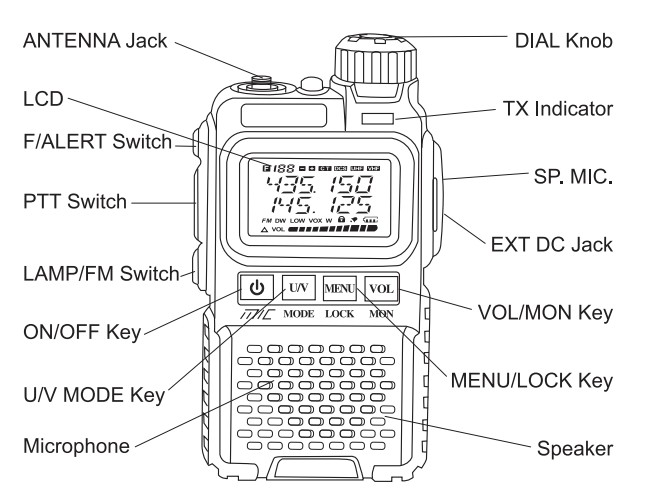 

​УправлениеPTT - включение на передачуРазблокировка волкодера - поднять вверхВолкодер - смена частоты, громкости, значений меню, направления сканированиякратковременное нажатие F/A - волкодером меняем частоту сотни, затем еще раз F/A - меняем десяткизапуск сканирования: F/A затем MENU(LOCK)запись частоты в память(канал): F/A затем U/V(MODE) затем выбираем номер канала волкодером затем снова U/V(MODE) (аналогично для FM станций радио)Переключение между "каналами в памяти" и диапазоном частот - продолжительное нажатие U/V(MODE)Переключение между диапазоном частот 2м и 70см, кратковременное нажатие U/V(MODE)Включение-выключение радио: продолжительное нажатие L/R (красная кнопка)Включение фонарика кратковременное нажатие L/R (красная кнопка), фонарик работает при выключенном аппаратеПри сканировании, чтоб сразу остановить, если что нашли - просто нажать PTT, направление сканирования меняется волкодером при сканировании.Изменения в меню: выбор пункта меню (крутим поднятый вверх волкодер), вход в "редактирование" - U/V(MODE) - меняем поворотом волкодера до нужного пункта. Запомнить выбор - жмем U/V(MODE)SOS - долго жмем на F/A сигнал a эфир идет только при включенном звуке клавиш, иначе идет только несущая. Отключаем кратковременно нажав на PTT1750Гц тон в эфир включается одновременным нажатием PTT+VOL(MON)При длительном нажатии VOL(MON)отключение шумоподавителя на время удержания кнопкиПри длительном нажатии MENU(LOCK), включение блокировки клавиш, работает только кнопка PTT, L/R, SOS, выключение и включение радиостанцииПолный сброс установок сделанных в станции и возврат в заводское состояние, осуществляется нажатием кнопки VOL(MON) её удержанием и нажатием кнопки ON/OFF. Станция включится и все изменения будут сброшеныЗаписанные 99 каналов памяти стереть - переименовать нельзя, только перезаписать. Стираются только в софте при программировании с компьютера, либо при полном сбросе с клавиш возвращающий радиостанцию в заводское состояние.Пункт менюMенюПринимаемые значенияОписаниеЗначение по умолчаниюРекомендуемое значение1RXCODEOFF/CTCSS/DCSРадиостанция на прием откроется только при совпадении с установленным подтономOFFOFF2TXCODEOFF/CTCSS/DCSПередатчик передаёт установленный подтонOFFOFF3SQL0-9уровень срабатывания шумоподавителя, шумоподавитель грубый, особой разницы в значении нет354LIGHTKEY/OFF/ONПодсветка дисплеяKEYOFF5BEEPOFF/ONЗвук при нажатии на кнопкиONOFF6VOX0-9Уровень срабатывания PTT при голосовом управлении - 0 выключен, 9 самый чувствительный, после окончания сообщения станция остается на передаче еще 2-3 сек, при такой задержке функция бесполезная007POWERHIGH/LOWМощность передатчика (на 2м 2.8/0.1Вт,на 70см 2.3/1.6Вт)HIGHHIGH8DWON/OFFФункция двойного приёма Отслеживание частоты 2м и одной на 70см, путем попеременного переключенияOFFOFF9STEP5/6.25/10/12.5/20/25kHzШаг перестройки синтезатора, стандартный 25кГц5кГц5кГц для prm частот 6.2510OFFSET0-37,995/0-69,995Разнос между частотами при включенном SHIFT, для радиолюбителей и продвинутых юзеров (требуют некоторые репитеры)0011SHIFT0/-/+Сдвиг частоты передатчика с заранее установленным разносом, для радиолюбителей и продвинутых юзеров (требуют некоторые репитеры)0012STEON/OFFСмена фазы CTCSS при переходе на приём (чтобы шумодав не хлюпал)ONOFF13W/NWIDE/NARROWСмена полосы приёмника и девиации передатчика 5кГц/2.5кГцWIDENARROW для prm диапазона14SAVEON/OFFРежим экономии энергии в приёмнике (экономайзер), бывает не просыпаетсяONOFF15TOTOFF/30-180secАвтоматическое выключение передатчика через 30-180 секундOFF18016SCANMTO/COРежим сканирования, продолжать или нет после срабатывания шумоподавителяCOTO17RELAYMON/OFFОткрывание репитера тональным сигналомOFFON18BCLOON/OFFЕсли канал занят, передатчик не включитсяOFFOFF19PRION/OFFФункция сканирования приоритетного канала (Как сделать канал приоритетным и что делает эта функция, тоже не совсем понял)OFFON